Решение Совета №16 от 03.08.2020 года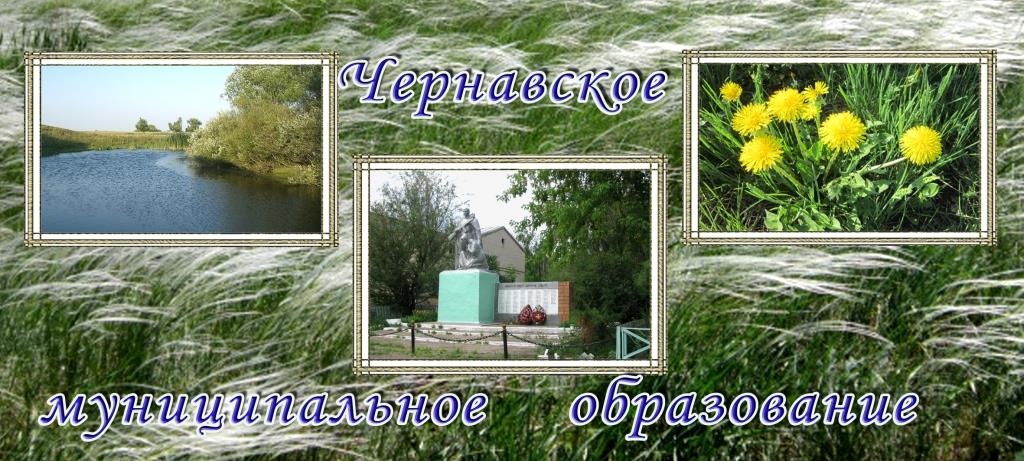 Уважаемые жители Чернавского муниципального образования.Одной из главных задач бюджетной политики является обеспечение прозрачности и открытости бюджетного процесса. Для привлечения большого количества граждан к участию в обсуждении вопросов формирования бюджета района и его исполнения разработан «Бюджет для граждан».«Бюджет для граждан» предназначен прежде всего для жителей , не обладающих специальными знаниями в сфере бюджетного законодательства. Информация «Бюджет для граждан» в доступной форме знакомит граждан с основными характеристиками бюджета Чернавского муниципального образования. 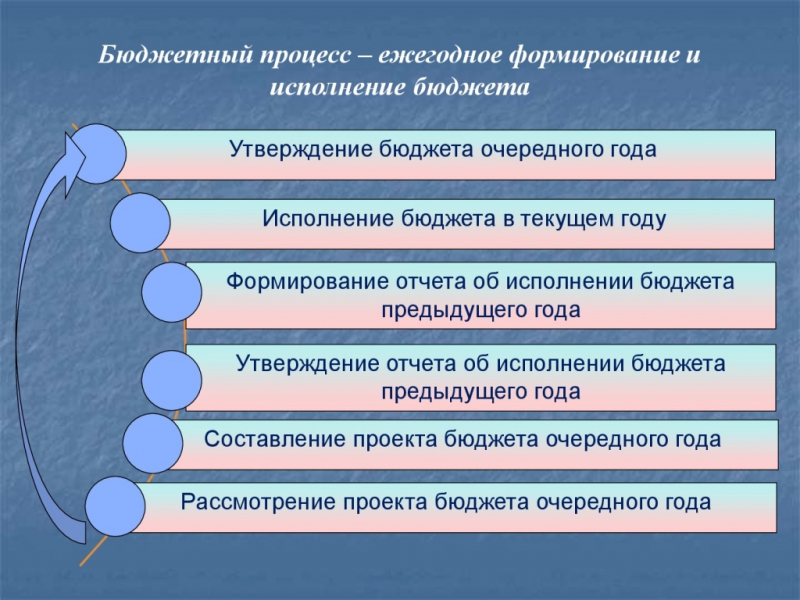 Что такое бюджет?Бюджет – это план доходов и расходов на определенный период.Исполнение бюджета Чернавского муниципального образования за 2019 год        тыс. руб.	Зачем нужны бюджеты?Для выполнения своих задач муниципальному образованию необходим бюджет, который формируется за счет сбора налогов и безвозмездных поступлений направляемых на финансирование бюджетных расходов.Основные характеристики бюджета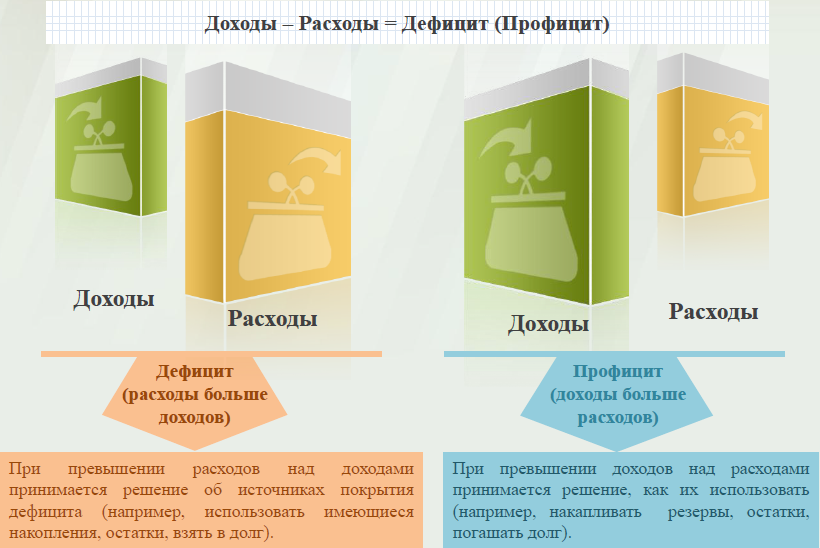 Дефицит и профицит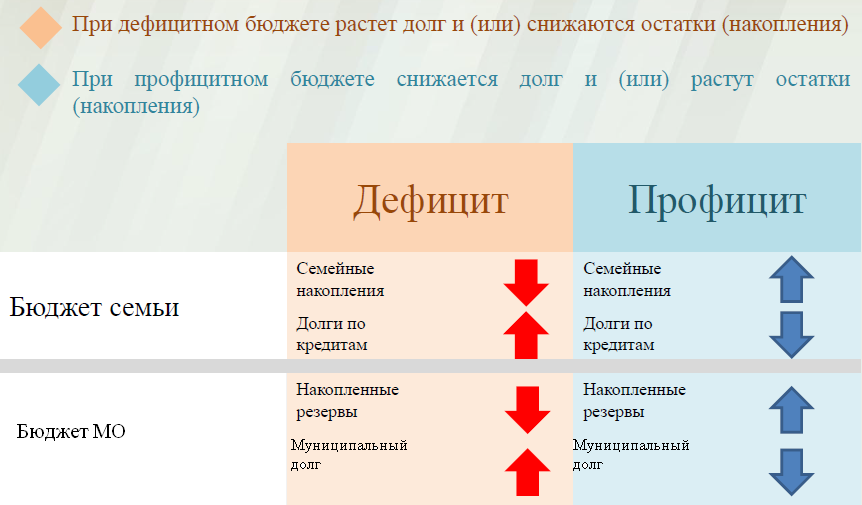 Доходы бюджета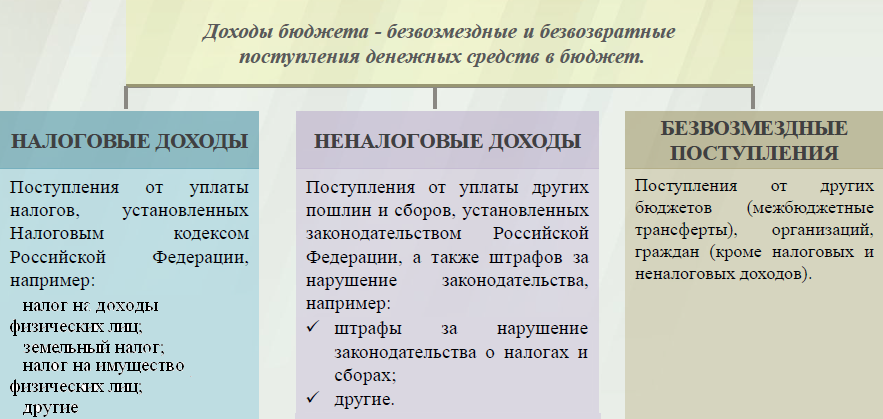 Межбюджетные трансферты - основной вид безвозмездных перечислений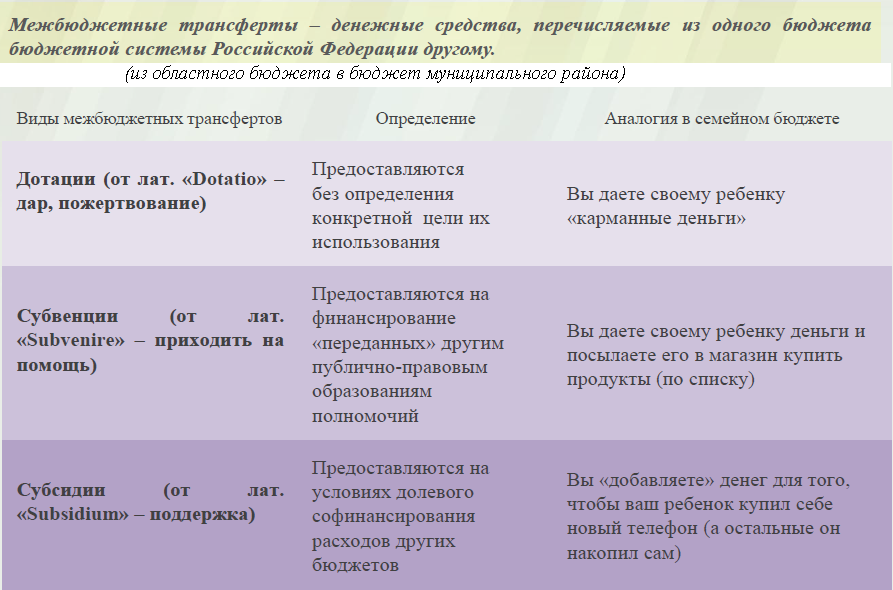 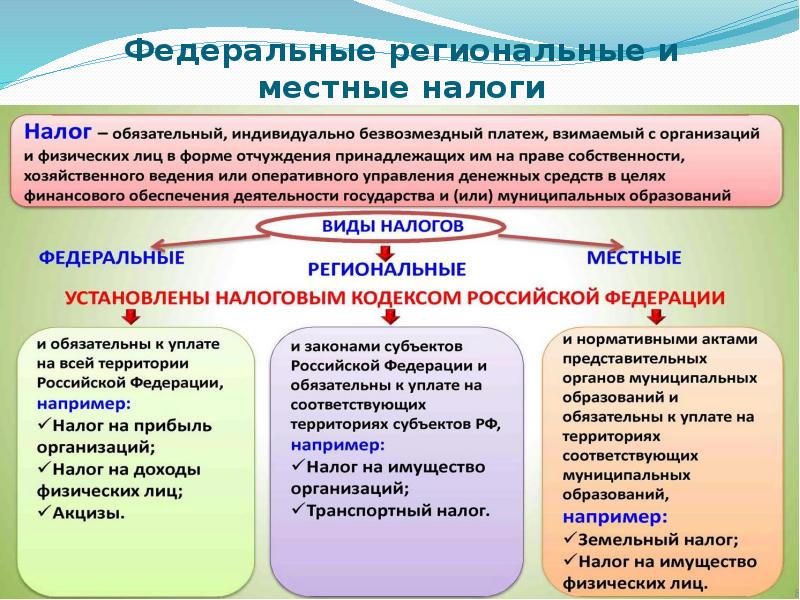 Налоги, зачисляемые в бюджет муниципального образования Структура доходов бюджета Чернавского муниципального образования тыс. руб.Доходы в 2019 году составили – 3264,5 тыс. руб.Доходы бюджета Чернавского муниципального образования в расчете на 1 жителя( численность населения Чернавского муниципального образования на 01.01.19г. 729 человек)                     Основными бюджетообразующими доходами бюджета муниципального образования являются земельный налог, единый сельскохозяйственный налог  и налог на доходы физических лиц.    РАСХОДЫ.Расходы бюджета – выплачиваемые из бюджета денежные средства.В каких единицах измеряются параметры бюджетов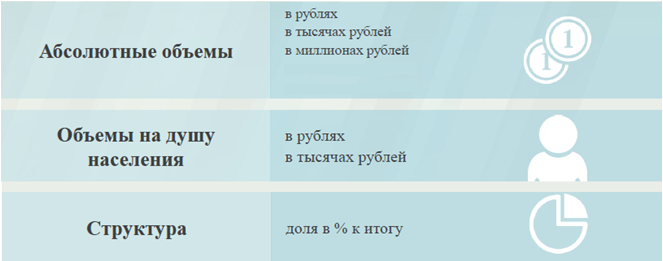 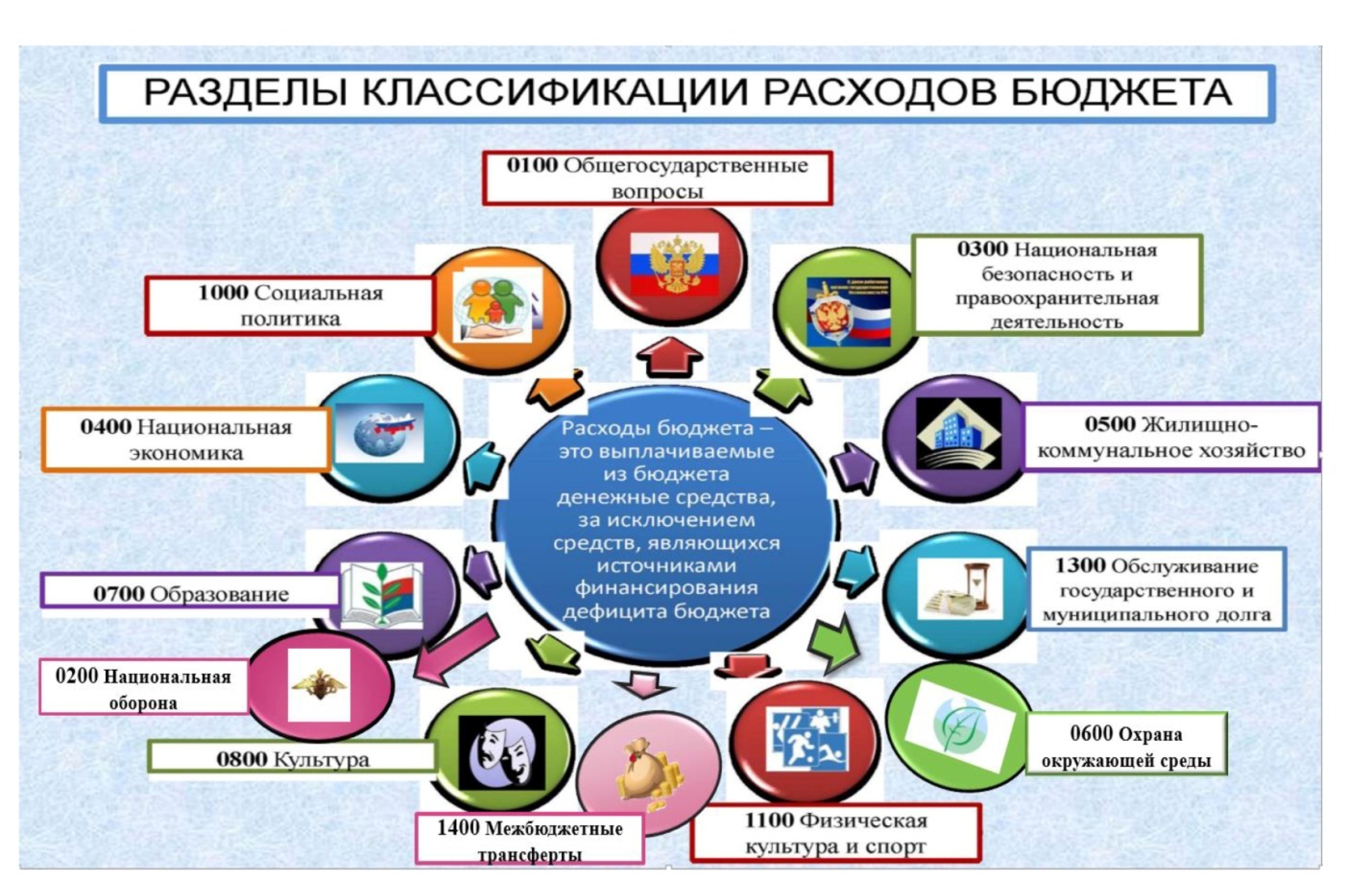 Структура расходов бюджета Чернавского муниципального образования по разделам за 2019 год.												%Структура расходов. Расходы бюджета Чернавского муниципального образования по основным разделам на душу населения				руб.руб.										тыс. руб.Контактная информация:        Адрес:  413320, Саратовская область, Ивантеевский район с. Чернава.                       График работы с 8-00 до 16-12, перерыв с 12-00 до 13-00.                      Телефоны  (8 84579 5-41-18)                       Тел.5-41-18       Глава Чернавского муниципального образования  Романова О. А.                                                   Электронная почта:  adm.cher.mo@yandex.ruПоказателиПлан 2019 годаФакт 2019 годаДоходы, в том числе2101,93264,5Налоговые, неналоговые доходы1371,62534,2Безвозмездные поступления 730,3730,3Расходы, в том числе 3366,83349,1Общегосударственные вопросы2473,12463,4Национальная оборона82,982,9Национальная экономика122,9122,9ЖКХ486,7478,7Другие расходы201,2201,2Баланс (доходы-расходы) (-)дефицит или (+)профицит-1264,9-84,6Налог на доходы физических лицНалог на имущество физических лицЗемельный налог                    3 %                                    100 %                                      100 %                    3 %                                    100 %                                      100 %                    3 %                                    100 %                                      100 %Местный бюджетМестный бюджетМестный бюджетНаименование доходовПлан 2019 годаФакт 2019 годаНаименование доходовПлан 2019 годаФакт 2019 годаНалоговые доходы всего:1371,62534,2в том численалог на доходы физических лиц219,7219,7единый сельскохозяйственный  налог610,91113,3налог на имущество физических лиц23,023,0земельный налог497,61157,8госпошлина20,420,4Безвозмездные поступления всего:730,3730,3в том числедотации бюджетам субъектов Российской Федерации и муниципальных образований42,542,5прочие субсидии500,0500,0субвенции бюджетам субъектов Российской Федерации 82,982,9иные межбюджетные трансферты104,9104,9Итого доходов:2101,93264,5Наименование доходов2019 год отчет (руб.)Доходы всего, в том числе :4478,0налоговые и неналоговые доходы3476,0безвозмездные поступления1002,0РазделНаименованиеПлан 2019 годаФакт 2019 года01Общегосударственные вопросы73,573,502Национальная оборона2,42,504Национальная экономика3,63,705Жилищно-коммунальное хозяйство14,514,308Культура, кинематография0,30,310Социальная политика5,75,7Всего100100РазделПоказательПлан 2019 годаФакт2019 года05Жилищно-коммунальное хозяйство667,61656,6108Культура, кинематография12,5512,5510Социальная политика263,42263,4201Содержание работников органов местного самоуправления1951,022042,55Итого расходы местного бюджета4618,364594,06РасходыПлан 2019годаФакт 2019годаОбщегосударственныевопросы2473,12463,4Национальная оборона82,982,9Национальная экономика122,9122,9Жилищно-коммунальное хозяйство486,7478,7Культура, кинематография9,29,2Социальная политика192,0192,0ИТОГО расходов:3366,83349,1